Elementary SpanishHenry Barnard School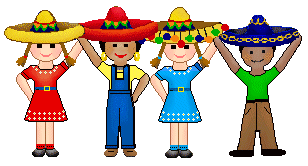 Week 19Grade: 3rd- 5th gradeTopic:  La letra L/ Lugares… (Places in the Community)Content:  Review of basic conversation, colors, numbers, days, classroom objects, prepositions, family members, and house; learn about the letter “L”; talking about places in a community.Objectives:To learn to pronounce the letter “L”To learn about Lima, and other words/ cultural items that begin with “L”To talk about places in the communityTo answer the question, “¿Dónde está…?”Standards:1.11, 1.12, 1.13, 1.14, 1.15, 1.21, 1.22, 1.23, 1.24, 1.25, 1.32, 2.11, 2.12, 2.14, 2.15, 3.11, 3.13, 4.11, 4.12, 4.13, 5.13, 5.14, 5.15Materials:“Los Lugares” worksheetMap and people to travel on mapObjects to represent each place in the communitycrayonsSpanish alphabet chart “L” Power Point presentationIntroduction:Begin by doing the opening greeting/ song (“¡Hola niños!  ¿Cómo están?  Buenas tardes a ti- song”).  Review the questions “¿Cómo te llamas?” and “¿Cómo estás?”  Review colors, numbers, days of the week, classroom objects, prepositions, family members, and house vocabulary.  Learn about the letter “L” with Power Point.Development:Use worksheet to learn vocabulary words by circling correct pictures.  Practice moving person on map to different places.  Practice prepositions and family members with different places.  Place object in correct “places” around the classroom.  Practice the question, “¿Dónde está…”Interactive notebook:Practice prepositions and place names by gluing map to notebook and then moving modes of transportation from one place to another.Vocabulary:Casa, escuela, tienda, parque, biblioteca, museo, granja, restaurante, apartamento, cine, zoológico, iglesia, estación de policía, hospital, correo, supermercado, bancoActivities:DiscussionCircling correct place on worksheetFinding places on a mapAssessment:Singing songsCorrectly identifying places on a mapHomework:Look at website and listen to “L” Power Point, play “Lugares” game